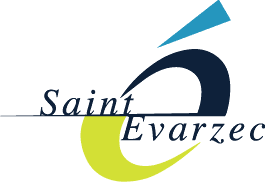 Demande de subvention année …………………….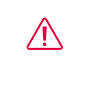        	 Obligation d’avoir un n° de SIRET pour faire une demande de subventionIDENTITE DE L’ASSOCIATIONNom de votre association :……………………………………………………………………………………………………………. Sigle :……………………………………………………………………………………………………………………………………………..N°SIRET (obligatoire) □□□□□□□□□ □□□□□Objet :………………………………………………………………………………………………………………………………………………. Adresse de son siège social :…………………………………………………………………………………………………………….. Code postal & Commune :………………………………………………………………………………………………………………..Téléphone :………………………………………………………………………………………………………………………………………….Courriel :…………………………………………………………………………………………………………………………………………….. Adresse site internet :…………………………………………………………………………………………………………………………. Type d’activité :□Intervention sociale et santé                     □ Sécurité et salubrité publique                     □ Culture□Sport et jeunesse             □ Services généraux & organisme divers       □Enseignement - FormationPièces à joindre : □ R.I.B  au nom de l’Association      □ Bilan de trésorerie  □ Compte de résultat de l’année N-1□ Copie de l’attestation d’assurance responsabilité civile□ Attestation si l’encadrement a suivi un stage durant l’annéeRappel : Art L.1611.4 du code Général des Collectivités Territoriales : « Toute association, œuvre ou entreprise ayant reçu une subvention peut être soumise au contrôle des délégués de la commune qui a accordé cette subvention. Tous groupements, associations, œuvres ou entreprise privées qui ont reçu dans l’année en cours une ou plusieurs subventions sont tenus de fournir à l’autorité qui a mandaté la subvention une copie certifiée de leurs budgets et de leurs comptes de l’exercice écoulé, ainsi que tous les documents faisant connaître les résultats de leur activité. »CONSEIL D’ADMINISTRATIONPERSONNELFormation des bénévoles :□  OUI             nombre :                      coût supporté par l’association :………………………… €□  NON      NOMBRE D’ADHERENTS DANS L’ASSOCIATIONADHESIONMontant de l’adhésion annuelle à l’Association :EQUIPEMENTS DONT DISPOSE L’ASSOCIATIONType de locaux utilisés :Matériel :Investissements effectués (Au cours de la dernière saison) :Investissements prévus :PARTICIPATION FINANCIERE ACCORDEE A L’ASSOCIATIONAUTRES AIDES MUNICIPALESL’Association a-t-elle bénéficié l’année passée d’une aide de la Commune de Saint Evarzec ?□ NON□ OUI   ↘     □ Technique             □ Personnel               □   Matériel         Pour quel (s) évènement (s) ? ………………………………………………………………………………………………………………………………………………………………………………………………………………………………………………………………………………………………………………………………………………………………………………………………………………………………………………………………………………………………………………………………………………………………………………………………………………………………………………………………………………………………………………………………………………………………………………………………………………………………………………………………………………………………………………………………………………………………………………………………………………………………………………………………………………………………………………………………………………………………………………………………………………………………………………………………………………………………………………………………………………………………………………………………………………………………………………………………………………………………………………………………………………………………………………DEMANDES DE SUBVENTIONMerci de  mentionner vos actions / manifestations annuelles   au sein de la commune de Saint Evarzec :---Objet de la demande :             □ Fonctionnement de l’association     □  Investissement     □ Projet spécifiqueObjet de l’Association :………………………………………………………………………………………………………………………………………………………………………………………………………………………………………………………………………………………………………………………………………………………………………………………………………………………………………………………………………………………Résultats de vos activités / vos adhérents / vos équipes … de l’année écoulée :………………………………………………………………………………………………………………………………………………………………………………………………………………………………………………………………………………………………………………………………………………………………………………………………………………………………………………………………………………………Projets de l’Association pour l’année à venir :………………………………………………………………………………………………………………………………………………………………………………………………………………………………………………………………………………………………………………………………………………………………………………………………………………………………………………………………………………………BILANBilan financier de l’association (joindre un bilan de trésorerie)………………………………………………………………………………………………………………………………………………………………………………………………………………………………………………………………………………………………………………………………………………………………………………………………………………………………………………………………………………………Bilan moral de l’association ………………………………………………………………………………………………………………………………………………………………………………………………………………………………………………………………………………………………………………………………………………………………………………………………………………………………………………………………………………………ATTESTATION SUR L’HONNEURSi le signataire n’est pas le représentant légal de l’association, merci de joindre le pouvoir lui permettant d’engager celle-ci.Je soussigné (e), (nom & prénom)………………………………………………………………………………………………………Représentant (e) légale (e) de l’association……………………………………………………………………………………….Certifie que l’association est régulièrement déclaréeCertifie que l’association est en règle au regard de l’ensemble des déclarations sociales et fiscales, ainsi que des cotisations et paiements y afférantCertifie exactes les informations du présent dossier, notamment la mention de l’ensemble des demandes de subventions introduites auprès d’autre financeurs publics ainsi que l’approbation du budget par des instances statutaires.- Demande une subvention de :                                                  € Précise que cette subvention, si elle est accordée, sera versée au compte bancaire de l’association.Fait à                  : ………………………………………………………..              Le ……………………………….Nom, Prénom :Signature :                     Toute fausse déclaration est passible de peines d’emprisonnement et d’amendes prévues par les articles 441-6 et 441-7 du code pénal.QUALITENOMADRESSETELEPHONEPrésident (e)Vice-président (e)Trésorier (e)Trésorier (e) adjoint (e)SecrétaireSecrétaire Adjoint (e)Nombre de salariésrémunérés par l’associationNombre de bénévolesMis à disposition                    par la communeAutresOccasionnel :Permanent :ADHERENTS licenciésSaint EvarzécoisHors Commune (préciser la commune)TOTALMoins de 6 ansDe 6 à 12 ansDe 12 à 18 ansEtudiantsAdultesTOTALADHERENTS  non  licenciésSaint EvarzécoisHors Commune(préciser la commune)TOTAL- 6 ans à 18 ansEtudiantsAdultesTOTALAGECOTISATION 2022/2023COTISATION 2023/2024Moins de 6 ans ...... €...... €De 6 à 12 ans...... €...... €De 12 à 18 ans...... €...... €Etudiants...... €...... €Adultes...... €...... €AdresseCoûtPropriété de l’AssociationPropriété MunicipalePropriété de l’AssociationPropriété MunicipaleAutreDésignationCoûtAide Montant + organismeDésignationCoût prévisionnel20222023Commune…… €…… €Département…… €…… €Région…… €…… €Etat…… €…… €Autre (préciser)…… €…… €TOTAL…… €…… €